УКРАЇНАПОЧАЇВСЬКА  МІСЬКА  РАДАВИКОНАВЧИЙ КОМІТЕТР І Ш Е Н Н Явід  «   »  грудня  2016  року                                                    №       проектПро погодження проекту Програми«Громадський бюджет на 2017 рік»        З метою  залучення громадськості до процесу управління містом , використання процесу обговорення громадою окремих напрямів використання бюджетних коштів на перспективу спільного  блага, відповідно до п.22 ст.26 Закону України «Про місцеве самоврядування в Україні» ,   виконком міської ради                                                     В и р і ш и в:Погодити проект Програми «Громадський бюджет на 2017 рік» (додається).Винести даний проект Програми на затвердження чергової сесії Почаївської міської ради.Контроль за виконанням даного рішення покласти на заступника міського голови Чубика А.В. Чубик А.В.Коношевська М.В.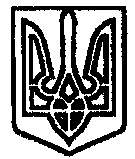 